En cumplimiento al Capítulo IV De la Información Relativa al Ejercicio Presupuestario de la Ley General de Contabilidad Gubernamental artículo 66 de la misma, se presenta el calendario de ingresos, así como el calendario del Proyecto de Presupuesto de egresos 2023 con base mensual, aprobado por el Consejo de Administración de la entidad.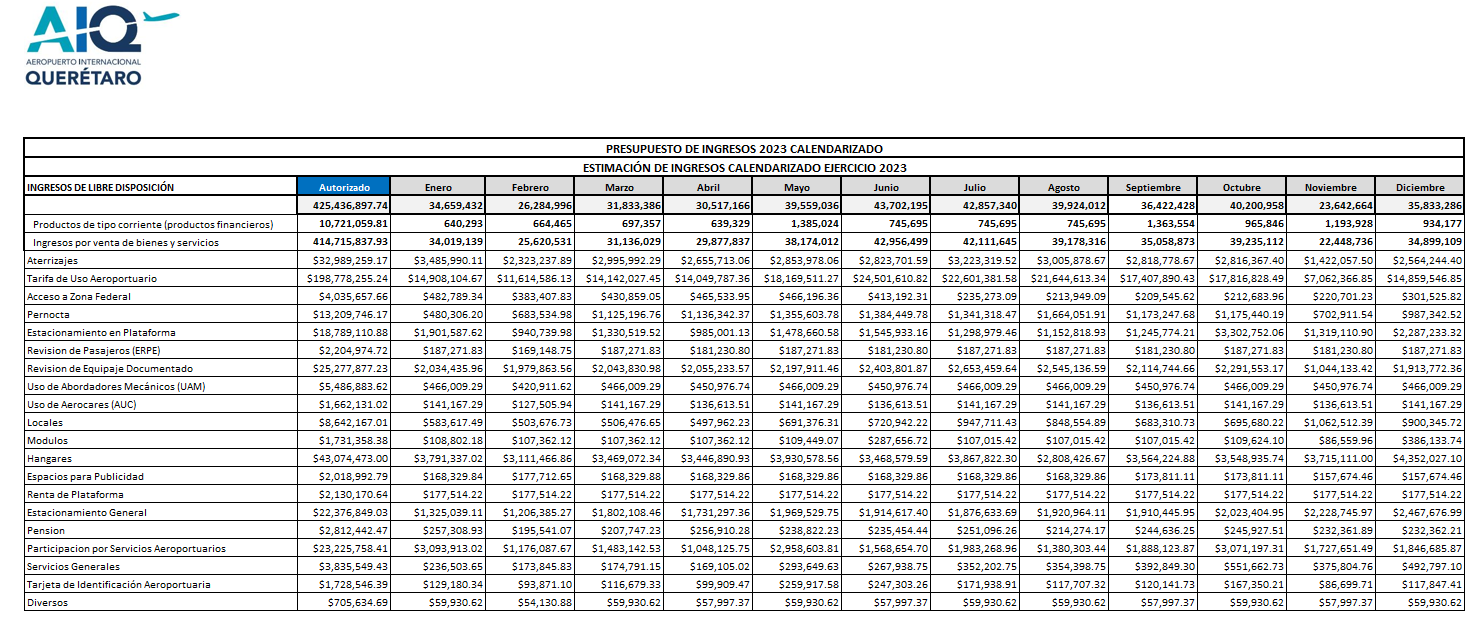 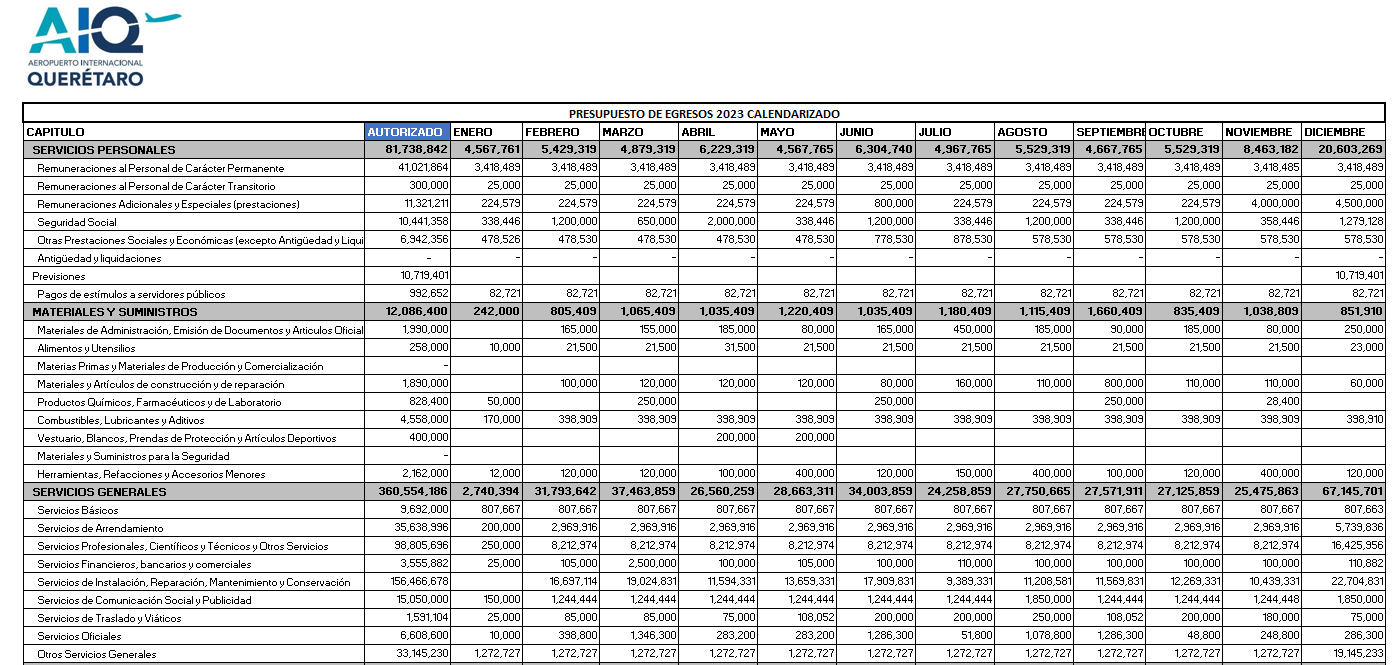 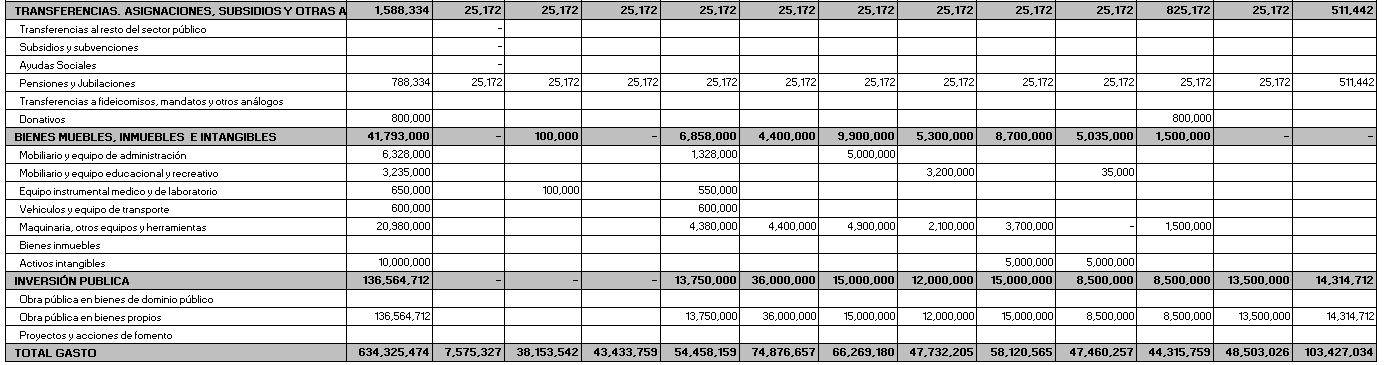 